Community Governance ReviewOn September 8th, Wiltshire Council is to vote on the transfer of a large part of the North Bradley parish between the current village and to the north and east of the parish council boundary to Trowbridge Town Council.  This part of the parish, in existence since the 1890’s, would be given to Trowbridge as a southern extension of their town boundary.  The parish council would like to know your view on this and if you would be happy to accept this change.  Please show your preference by indicating on the slip below what position the parish council should adopt.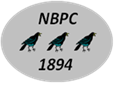 Signed …………………………   House no: ….   Street Address:  ………………………………………………………………………………………….Please return this voting slip to any of the Parish Councillors below by 24 August or email a pic to parishcouncil@northbradley.org.ukProduced by North Bradley Parish Council North Bradley Parish CouncillorsCllr. Roger Evans (Chair)	 19 Churchlands, North Bradley.Cllr. Lee Lee (Vice Chair)	  12 Churchlands, North Bradley.Cllr. Bernard Clarkson	  	  13 Church Lane, North Bradley.Cllr. Jenny Joyce		  6 Westbury Road, North Bradley.Cllr. Russell Willsmer	  	  47 Woodmarsh, North Bradley.Cllr. Viv Regler		  	  Froglands, Southwick Road, North Bradley.Cllr. Nick Crangle		  6 Pine Walk, North Bradley.Cllr. Horace Prickett	  	  2 Coppersend, Yarnbrook.Cllr. Pam Kettlety		  6 Hawkeridge Road, Yarnbrook.Cllr. Gina Lunt		  	  9 Woodmarsh, North Bradley.Cllr. Tom Conner		  	  1 Park Close, North Bradley.